Munkáltatói igazolás Magyarországon / Ausztriában foglalkoztatott osztrák / magyar munkavállalók részéreArbeitgeberbestätigung für in Ungarn / Österreich beschäftigte österreichische / ungarische Arbeitnehmer)Munkavégzési igazolás / Bestätigung über ArbeitsausübungEzennel igazoljuk, hogy(Es wird bestätigt, dass)Utónév, családnév:(Vor- und Nachname)Születési hely és idő:(Geburtsort- und datum)Lakcím: (Wohnhaft)Úti okmány száma és típusa, mellyel határbelépésre jelentkezik:(Nummer und Art des Reisedokuments, das zum Grenzübertritt verwendet wird)az alább említett vállalat/hivatal/szervezet foglalkoztatottja(ist bei unten angeführten Firma/Amt/Organisation beschäftigt)A vállalat/hivatal/szervezet neve: (Name der Firma/des Amtes/der Organisation)Székhelye:(Firmensitz)Képviseletére jogosult személy:(vertretungsbefugte Person)Adószáma:(Steuernummer)Kelt: (in) ……………………(város), (am) …………………(dátum)…………………………………..							A munkaadó pecsétje és aláírása						(Stempel und Unterschrift des Arbeitgebers)Az ingázó kártya az ellenőrzés meggyorsítása érdekében a szélvédő mögé helyezhető, azonban az útlevél vagy egyéb úti okmányok és a munkáltatói igazolás/ tartózkodási engedély bemutatásának kötelezettsége továbbra is fennáll.Die Pendlerkarte kann zur Beschleunigung der Kontrolle in die Windschutzscheibe gelegt werden. Die Pflicht zum Vorlegen eines gültigen Passes oder Passersatzes und der Arbeitsbestätigung/ Aufenthaltsbestätigung bleibt unberührt.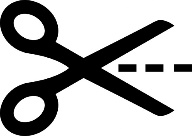 